Wird vom Empfang ausgefüllt:
Datum: _________________________Lfd. Nummer: _________________ Gast:Vorname, Name: 	_______________________________________
	Adresse:		_______________________________________	
	           		_______________________________________	
Telefon:	_______________________________________
 	
E-Mail:		_______________________________________Gerät/Marke:________________________________________________________________ Gerät mit Netzteil (extern)	   Betrieb an 230 V	 Gerät für Batteriebetrieb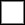  Mechanik (ohne Kabel)		   Fahrrad          		 Holzartikel Kleidungsstück, sonst. Textilie	   digitale Beratung  	 Sonstiges:_____________Fehlerbeschreibung:________________________________________________________________________________________________________________________________________________________________________________________________________________________________________________________________________________________________________________________________________________________________Sie haben noch etwas Zeit, bis Sie mit Ihrem Gerät an die Reihe kommen. Ihre Nummer wird aufgerufen. Bitte nutzen Sie die Zeit, die ausgehändigten Regeln („Reparatur- und Betriebsordnung“) zu lesen. Nehmen Sie bitte Kenntnis von diesen Regeln und den darin enthaltenen Haftungsbeschränkungen. Bei Fragen wenden Sie sich an die anwesenden Helferinnen und Helfer.

Vom Reparierenden auszufüllen:Name: ____________________________________________________________________

Reparatur:		 Fehler gefunden gelungen vertagt, weil… 		siehe Anmerkungen!	Nächster Termin:	_________________                   		 nicht möglich, weil… 	siehe Anmerkungen! Abbruch			siehe Anmerkungen! 
Gilt nur für elektrische Geräte mit Netzanschluss: Bei Abbruch der Reparatur darf das Gerät darf nicht mehr benutzt werden. Anschluss sowie Benutzung dieses Gerätes (auch durch Dritte) ist in keinem Fall zulässig. Bitte den Gast ausdrücklich darauf hinweisen!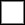 Anmerkungen der Reparateurin/des Reparateurs:Handzeichen Reparateur/-in:Datenschutzhinweis: Die Angabe personenbezogener Daten erfolgt freiwillig und erfolgt ausschließlich zur Durchführung der Reparatur. Ich wurde über Umfang und Zweck der  Speicherung und Verarbeitung meiner Daten aufgeklärt und erkläre mich durch meine Unterschrift damit einverstanden. 

_____________________________		____________________________________
Ort, Datum						Unterschrift